Форма справкиоб обучении по дополнительным профессиональным программам(повышения квалификации)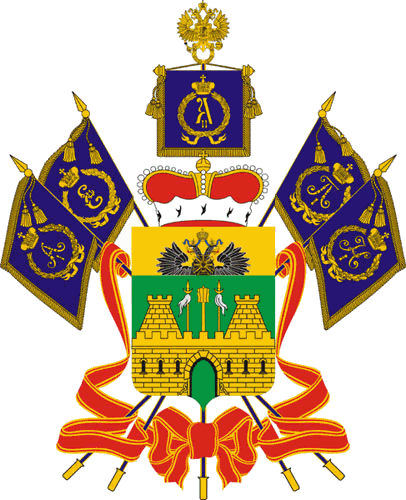 МИНИСТЕРСТВО КУЛЬТУРЫ КРАСНОДАРСКОГО КРАЯГОСУДАРСТВЕННОЕ БЮДЖЕТНОЕ УЧРЕЖДЕНИЕ ДОПОЛНИТЕЛЬНОГО ПРОФЕССИОНАЛЬНОГО ОБРАЗОВАНИЯ И КУЛЬТУРЫ КРАСНОДАРСКОГО КРАЯ"КРАЕВОЙ УЧЕБНО-МЕТОДИЧЕСКИЙ ЦЕНТР"350000, г. Краснодар, ул. Рашпилевская 75Тел. 8(861) 253-09-77, тел./факс: 253-34-13e-mail: kumc@mk.krasnodar.ru Сайт: www.ckpk23.ruИНН 2308175783  КПП 230801001ОГРН 1112308001651  ОКПО 91128697от "___"________ 20___ г.                                                            № _______С П Р А В К АОб обучении по дополнительным профессиональным программам (повышения квалификации)Настоящая справка выдана ________________________________________________________________________________________________, в том, что он (а) прошел (ла) обучение обучении по дополнительным профессиональным программам (повышения квалификации) в государственном бюджетном учреждении дополнительного профессионального образования и культуры Краснодарского края "Краевой учебно-методический центр" (лицензия 23Л01 № 08997) группа ___________________________в период с ___ по ____________ 20_______ года в ____________________________________ (место проведения)   в объеме ______ часов.Директор     _______________     /___________/                         (подпись)                (расшифровка)